Supplementary ContentSupplementary Table S1. Items of covariates in the PsyCorona surveySupplementary Figure S1. Directed acyclic graph of three research aims and corresponding statistical approachesSupplementary Table S1 Items of covariates in the PsyCorona surveySupplementary Figure S1 Directed acyclic graph of three research aims and corresponding statistical approaches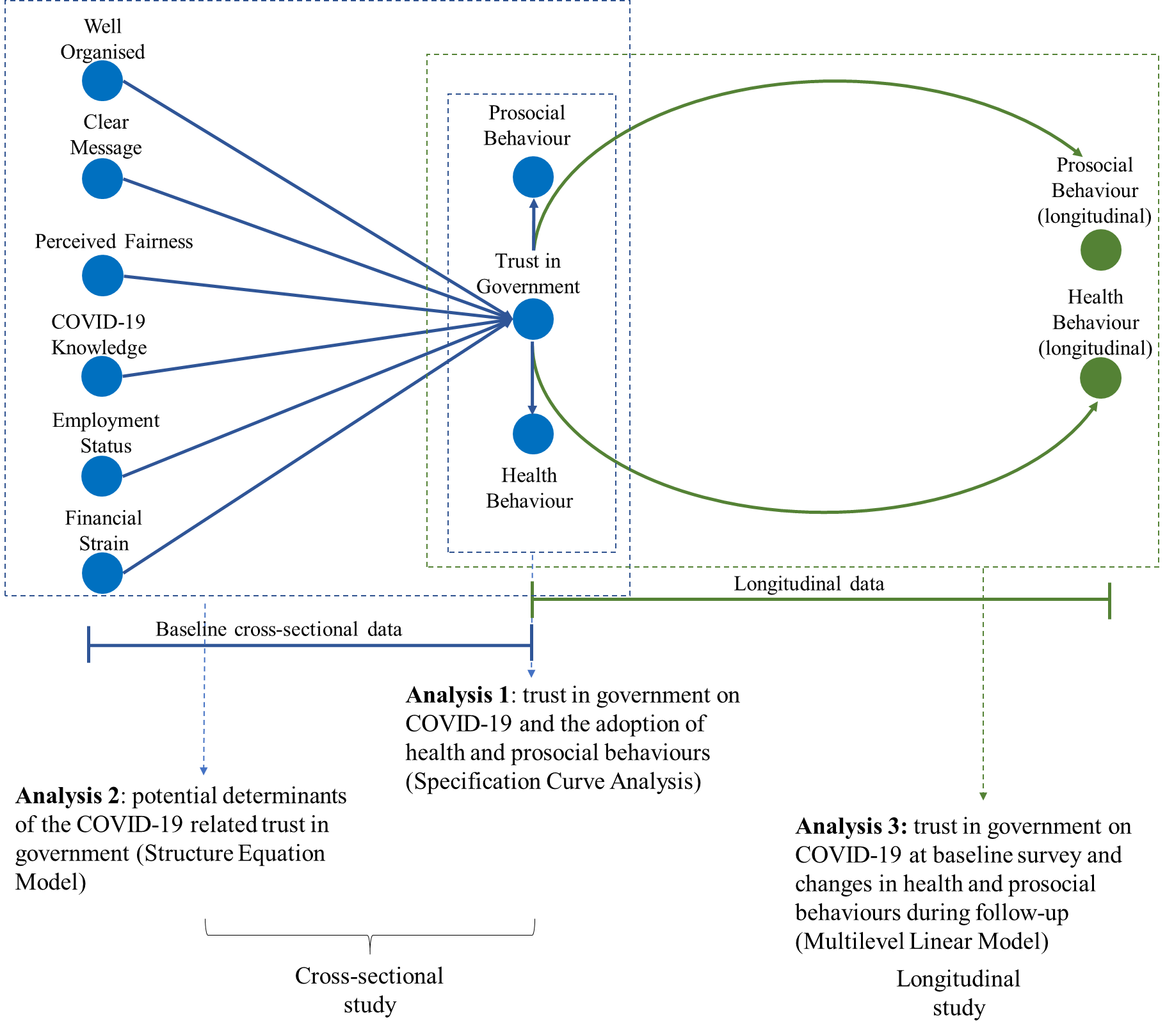 CovariatesItemsScale/optionsAgeWhat is your age?18-24; 25-34; 35-44; 45-54; 55-64; 65-74; 75-84; 85+GenderWhat is your gender?Female; male; otherEducation levelWhat is your highest level of education?Primary education; general secondary education; vocational education; higher education; Bachelor’s degree; Master’s degree; PhD degreeReligionAre you religious?Yes; noCitizenshipAre you a citizen of this country?Yes; noEmployment statusWhich of the following categories best describes your employment status during the last week? Employed; not employed; otherPersonal financial strainAgree or disagree: - I am financially strained.5-point scale from -2 (strongly disagree) to 2 (strongly agree)Close relationship with infected patientDo you personally know anyone who currently has coronavirus? Myself; a member of my family; a close friend; someone I know; someone else; I do not know anyoneKnowledge about COVID-19How knowledgeable are you about the recent outbreak of Covid-19, commonly referred to as the Coronavirus, in this country?5-point scale from 1 (not at all knowledgeable) to 5 (extremely knowledgeable)Clear message on coping with COVID-19To what extent are you getting clear, unambiguous messages about what to do about the Coronavirus?6-point scale from 1(messages are completely unclear/ ambiguous) to 6 (messages are very clear/ unambiguous)Well-organisedTo what extent is your community well organised in responding to the Coronavirus?6-point scale from 1(not at all) to 6 (very much)Perceived fairnessAgree or disagree: - Not a lot is done for people like me in this country 5-point scale from -2 (strongly disagree) to 2 (strongly agree)